Pololetní prázdniny, pátek 29. 1. 		max. počet: 40 žáků (přednost mají žáci zapsaní ve školní družině)Výlet: Ledová PrahaCo je Ledová Praha - akce pro děti - příležitost seznámit se s historií i současností hlavního města Prahy,      s pamětihodnostmi a zajímavostmi, které často znají jen z vyprávění a obrázků (www.ledovapraha.cz). Letos jedeme do „Království železnic“. S sebou: vhodné oblečení a obuv, svačinu na celý den, kapesné dle uvážení, kopii kartičky pojišťovny (odevzdejte s přihláškou). Přihlášky lze odevzdat s poplatkem v ŠD DDM nebo kanceláři DDM od 11. 1. do 22. 1. 2016. Odjezd z Frýdlantu: 7:00 a návrat v 16:00, parkoviště Lidl.Cena: 200,- Kč (v ceně je zahrnuta doprava do Prahy a vstupné). Pro více informací nás můžete kontaktovat na e-mail: ddm@zsazusfrydlant.cz nebo tel.: 607 655 171. …………………………………………………………………………………………………………………………………………………………………………………….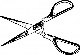 Závazná přihláška na Pololetní prázdniny 29. 1. 2016 – VÝLET LEDOVÁ PRAHAJméno žáka: _____________________________________________________________ Třída:__________________Pojišťovna: _______________________ Bydliště: ______________________________________________________Jméno a telefon zákonného zástupce: _______________________________________________________________________________________________U svého dítěte upozorňuji na: ______________________________________________________________________Dítě bude odcházet od autobusu (zaškrtněte) 	□ Dítě si osobně vyzvednu	□ Dítě může odejít samoDatum a podpis zákonného zástupce: _______________________________________________________________Pololetní prázdniny, pátek 29. 1. 		max. počet: 40 žáků (přednost mají žáci zapsaní ve školní družině)Výlet: Ledová PrahaCo je Ledová Praha - akce pro děti - příležitost seznámit se s historií i současností hlavního města Prahy,      s pamětihodnostmi a zajímavostmi, které často znají jen z vyprávění a obrázků (www.ledovapraha.cz). Letos jedeme do „Království železnic“. S sebou: vhodné oblečení a obuv, svačinu na celý den, kapesné dle uvážení, kopii kartičky pojišťovny (odevzdejte s přihláškou). Přihlášky lze odevzdat s poplatkem v ŠD DDM nebo kanceláři DDM od 11. 1. do 22. 1. 2016. Odjezd z Frýdlantu: 7:00 a návrat v 16:00, parkoviště Lidl.Cena: 200,- Kč (v ceně je zahrnuta doprava do Prahy a vstupné). Pro více informací nás můžete kontaktovat na e-mail: ddm@zsazusfrydlant.cz nebo tel.: 607 655 171. …………………………………………………………………………………………………………………………………………………………………………………….Závazná přihláška na Pololetní prázdniny 29. 1. 2016 – VÝLET LEDOVÁ PRAHAJméno žáka: _____________________________________________________________ Třída:__________________Pojišťovna: _______________________ Bydliště: ______________________________________________________Jméno a telefon zákonného zástupce: _______________________________________________________________________________________________U svého dítěte upozorňuji na: ______________________________________________________________________Dítě bude odcházet od autobusu (zaškrtněte) 	□ Dítě si osobně vyzvednu	□ Dítě může odejít samoDatum a podpis zákonného zástupce: _______________________________________________________________